108學年度嘉義縣藝術與美感深耕計畫子計畫二之一補助學校藝術深耕教學計畫成果報告表(期中報告)總頁數請勿超過兩頁校 名嘉義縣番路鄉隙頂國民小學嘉義縣番路鄉隙頂國民小學嘉義縣番路鄉隙頂國民小學方案名稱隙頂茶藝 美學有禮隙頂茶藝 美學有禮活動日期108年8月1日~108年12月31日108年8月1日~108年12月31日108年8月1日~108年12月31日活動地點隙頂國小茶博館隙頂國小茶博館參加對象一~六年級一~六年級參與人次685藝術家林雪卿羅秀梅計畫說明目標（一）結合社區茶藝師與專業舞蹈老師，深化學校本位課程與藝術推展，發展學校特色，提升學生藝術與人文教學品質。（二）持續推展學校茶藝特色課程，傳承並行銷社區茶藝文化。（三）茶席布置結合茶藝展演，涵養學生茶道文化及美學內涵；開發多元智慧，展現自信與自我。（四）將傳統的「泡茶」技藝融入「茶藝新美學」，提升茶席藝術境界；孩子除了學習泡茶基本動作技藝，也要學會佈置茶席，提升美感藝術新視野。（一）結合社區茶藝師與專業舞蹈老師，深化學校本位課程與藝術推展，發展學校特色，提升學生藝術與人文教學品質。（二）持續推展學校茶藝特色課程，傳承並行銷社區茶藝文化。（三）茶席布置結合茶藝展演，涵養學生茶道文化及美學內涵；開發多元智慧，展現自信與自我。（四）將傳統的「泡茶」技藝融入「茶藝新美學」，提升茶席藝術境界；孩子除了學習泡茶基本動作技藝，也要學會佈置茶席，提升美感藝術新視野。（一）結合社區茶藝師與專業舞蹈老師，深化學校本位課程與藝術推展，發展學校特色，提升學生藝術與人文教學品質。（二）持續推展學校茶藝特色課程，傳承並行銷社區茶藝文化。（三）茶席布置結合茶藝展演，涵養學生茶道文化及美學內涵；開發多元智慧，展現自信與自我。（四）將傳統的「泡茶」技藝融入「茶藝新美學」，提升茶席藝術境界；孩子除了學習泡茶基本動作技藝，也要學會佈置茶席，提升美感藝術新視野。（一）結合社區茶藝師與專業舞蹈老師，深化學校本位課程與藝術推展，發展學校特色，提升學生藝術與人文教學品質。（二）持續推展學校茶藝特色課程，傳承並行銷社區茶藝文化。（三）茶席布置結合茶藝展演，涵養學生茶道文化及美學內涵；開發多元智慧，展現自信與自我。（四）將傳統的「泡茶」技藝融入「茶藝新美學」，提升茶席藝術境界；孩子除了學習泡茶基本動作技藝，也要學會佈置茶席，提升美感藝術新視野。（一）結合社區茶藝師與專業舞蹈老師，深化學校本位課程與藝術推展，發展學校特色，提升學生藝術與人文教學品質。（二）持續推展學校茶藝特色課程，傳承並行銷社區茶藝文化。（三）茶席布置結合茶藝展演，涵養學生茶道文化及美學內涵；開發多元智慧，展現自信與自我。（四）將傳統的「泡茶」技藝融入「茶藝新美學」，提升茶席藝術境界；孩子除了學習泡茶基本動作技藝，也要學會佈置茶席，提升美感藝術新視野。計畫說明內容1.茶為隙頂在地主要農特產業，規劃茶藝課程。2.聘請茶藝師指導學生茶藝相關知識及茶席布置，潛移默化孩子們的美感素養。3.學校教學團隊與社區茶藝師協同教學，整合包括語文、藝文、資訊等領域，推  展多樣化的「茶藝主題教學」。4.小小泡茶師、小小茶學士、小小茶碩士、小小茶博士創新茶藝認證考試，讓學  生階段性學習，精進所學，更上層樓。 1.茶為隙頂在地主要農特產業，規劃茶藝課程。2.聘請茶藝師指導學生茶藝相關知識及茶席布置，潛移默化孩子們的美感素養。3.學校教學團隊與社區茶藝師協同教學，整合包括語文、藝文、資訊等領域，推  展多樣化的「茶藝主題教學」。4.小小泡茶師、小小茶學士、小小茶碩士、小小茶博士創新茶藝認證考試，讓學  生階段性學習，精進所學，更上層樓。 1.茶為隙頂在地主要農特產業，規劃茶藝課程。2.聘請茶藝師指導學生茶藝相關知識及茶席布置，潛移默化孩子們的美感素養。3.學校教學團隊與社區茶藝師協同教學，整合包括語文、藝文、資訊等領域，推  展多樣化的「茶藝主題教學」。4.小小泡茶師、小小茶學士、小小茶碩士、小小茶博士創新茶藝認證考試，讓學  生階段性學習，精進所學，更上層樓。 1.茶為隙頂在地主要農特產業，規劃茶藝課程。2.聘請茶藝師指導學生茶藝相關知識及茶席布置，潛移默化孩子們的美感素養。3.學校教學團隊與社區茶藝師協同教學，整合包括語文、藝文、資訊等領域，推  展多樣化的「茶藝主題教學」。4.小小泡茶師、小小茶學士、小小茶碩士、小小茶博士創新茶藝認證考試，讓學  生階段性學習，精進所學，更上層樓。 1.茶為隙頂在地主要農特產業，規劃茶藝課程。2.聘請茶藝師指導學生茶藝相關知識及茶席布置，潛移默化孩子們的美感素養。3.學校教學團隊與社區茶藝師協同教學，整合包括語文、藝文、資訊等領域，推  展多樣化的「茶藝主題教學」。4.小小泡茶師、小小茶學士、小小茶碩士、小小茶博士創新茶藝認證考試，讓學  生階段性學習，精進所學，更上層樓。 經費使用情形核定金額：新臺幣44000元；實支金額：新臺幣23000元執行率(實支金額/核定金額*100%)：52%落後請說明及精進策略：                   核定金額：新臺幣44000元；實支金額：新臺幣23000元執行率(實支金額/核定金額*100%)：52%落後請說明及精進策略：                   核定金額：新臺幣44000元；實支金額：新臺幣23000元執行率(實支金額/核定金額*100%)：52%落後請說明及精進策略：                   核定金額：新臺幣44000元；實支金額：新臺幣23000元執行率(實支金額/核定金額*100%)：52%落後請說明及精進策略：                   核定金額：新臺幣44000元；實支金額：新臺幣23000元執行率(實支金額/核定金額*100%)：52%落後請說明及精進策略：                   核定金額：新臺幣44000元；實支金額：新臺幣23000元執行率(實支金額/核定金額*100%)：52%落後請說明及精進策略：                   教學回饋與省思-藝術家    身為隙頂在地的一份子，能夠參與社區文教中心「隙頂國小」的教學課程，位在地學子盡一份心力，感覺非常榮幸及具意義性。學校為茶區，絕大部分家長皆從事與茶相關活動，學校能將在地茶產業納入學校課程，讓學生熟悉鄉土產業與學習茶藝文化，真的是非常值得讚許的課程規劃。    身為隙頂在地的一份子，能夠參與社區文教中心「隙頂國小」的教學課程，位在地學子盡一份心力，感覺非常榮幸及具意義性。學校為茶區，絕大部分家長皆從事與茶相關活動，學校能將在地茶產業納入學校課程，讓學生熟悉鄉土產業與學習茶藝文化，真的是非常值得讚許的課程規劃。    身為隙頂在地的一份子，能夠參與社區文教中心「隙頂國小」的教學課程，位在地學子盡一份心力，感覺非常榮幸及具意義性。學校為茶區，絕大部分家長皆從事與茶相關活動，學校能將在地茶產業納入學校課程，讓學生熟悉鄉土產業與學習茶藝文化，真的是非常值得讚許的課程規劃。    身為隙頂在地的一份子，能夠參與社區文教中心「隙頂國小」的教學課程，位在地學子盡一份心力，感覺非常榮幸及具意義性。學校為茶區，絕大部分家長皆從事與茶相關活動，學校能將在地茶產業納入學校課程，讓學生熟悉鄉土產業與學習茶藝文化，真的是非常值得讚許的課程規劃。    身為隙頂在地的一份子，能夠參與社區文教中心「隙頂國小」的教學課程，位在地學子盡一份心力，感覺非常榮幸及具意義性。學校為茶區，絕大部分家長皆從事與茶相關活動，學校能將在地茶產業納入學校課程，讓學生熟悉鄉土產業與學習茶藝文化，真的是非常值得讚許的課程規劃。    身為隙頂在地的一份子，能夠參與社區文教中心「隙頂國小」的教學課程，位在地學子盡一份心力，感覺非常榮幸及具意義性。學校為茶區，絕大部分家長皆從事與茶相關活動，學校能將在地茶產業納入學校課程，讓學生熟悉鄉土產業與學習茶藝文化，真的是非常值得讚許的課程規劃。教學回饋與省思-協同教師    此計畫能邀請在地茶藝老師，結合在地茶產業推動課程，融合在地化藝文的深耕、傳承與創新，使學生從中體驗、感念先民精神，增進自我認同、傳承並創新。同時在協同教學的過程當中，學校教師也從中受益良多，更加了解身處的自然環境與植物生長，一同學習茶藝，相當激勵人心。    此計畫能邀請在地茶藝老師，結合在地茶產業推動課程，融合在地化藝文的深耕、傳承與創新，使學生從中體驗、感念先民精神，增進自我認同、傳承並創新。同時在協同教學的過程當中，學校教師也從中受益良多，更加了解身處的自然環境與植物生長，一同學習茶藝，相當激勵人心。    此計畫能邀請在地茶藝老師，結合在地茶產業推動課程，融合在地化藝文的深耕、傳承與創新，使學生從中體驗、感念先民精神，增進自我認同、傳承並創新。同時在協同教學的過程當中，學校教師也從中受益良多，更加了解身處的自然環境與植物生長，一同學習茶藝，相當激勵人心。    此計畫能邀請在地茶藝老師，結合在地茶產業推動課程，融合在地化藝文的深耕、傳承與創新，使學生從中體驗、感念先民精神，增進自我認同、傳承並創新。同時在協同教學的過程當中，學校教師也從中受益良多，更加了解身處的自然環境與植物生長，一同學習茶藝，相當激勵人心。    此計畫能邀請在地茶藝老師，結合在地茶產業推動課程，融合在地化藝文的深耕、傳承與創新，使學生從中體驗、感念先民精神，增進自我認同、傳承並創新。同時在協同教學的過程當中，學校教師也從中受益良多，更加了解身處的自然環境與植物生長，一同學習茶藝，相當激勵人心。    此計畫能邀請在地茶藝老師，結合在地茶產業推動課程，融合在地化藝文的深耕、傳承與創新，使學生從中體驗、感念先民精神，增進自我認同、傳承並創新。同時在協同教學的過程當中，學校教師也從中受益良多，更加了解身處的自然環境與植物生長，一同學習茶藝，相當激勵人心。實施成果1.學生了解在地茶產業文化。2.學生習得泡茶技能3.學生喜愛泡茶及為客人奉茶，並從中獲得成就感。4.學生知道茶具擺置及茶具功能。5.學生會利用植物素材布置茶席，增添茶席藝術氣息。1.學生了解在地茶產業文化。2.學生習得泡茶技能3.學生喜愛泡茶及為客人奉茶，並從中獲得成就感。4.學生知道茶具擺置及茶具功能。5.學生會利用植物素材布置茶席，增添茶席藝術氣息。1.學生了解在地茶產業文化。2.學生習得泡茶技能3.學生喜愛泡茶及為客人奉茶，並從中獲得成就感。4.學生知道茶具擺置及茶具功能。5.學生會利用植物素材布置茶席，增添茶席藝術氣息。1.學生了解在地茶產業文化。2.學生習得泡茶技能3.學生喜愛泡茶及為客人奉茶，並從中獲得成就感。4.學生知道茶具擺置及茶具功能。5.學生會利用植物素材布置茶席，增添茶席藝術氣息。1.學生了解在地茶產業文化。2.學生習得泡茶技能3.學生喜愛泡茶及為客人奉茶，並從中獲得成就感。4.學生知道茶具擺置及茶具功能。5.學生會利用植物素材布置茶席，增添茶席藝術氣息。1.學生了解在地茶產業文化。2.學生習得泡茶技能3.學生喜愛泡茶及為客人奉茶，並從中獲得成就感。4.學生知道茶具擺置及茶具功能。5.學生會利用植物素材布置茶席，增添茶席藝術氣息。執行困境與建議無無無無無無辦理活動照片(至少六張)辦理活動照片(至少六張)辦理活動照片(至少六張)辦理活動照片(至少六張)辦理活動照片(至少六張)辦理活動照片(至少六張)辦理活動照片(至少六張)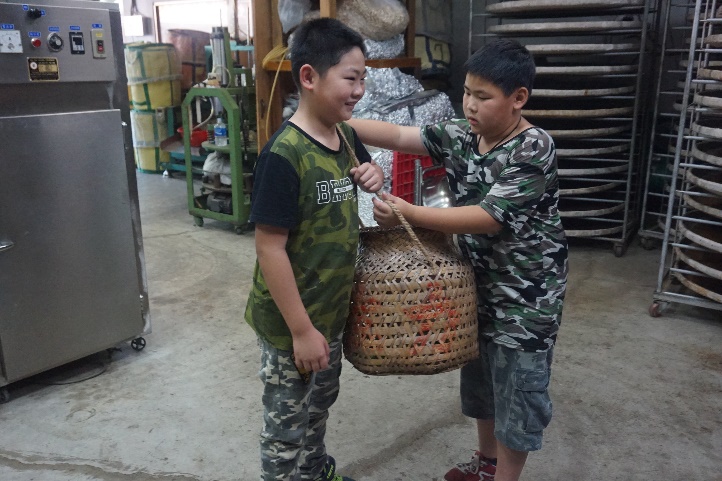 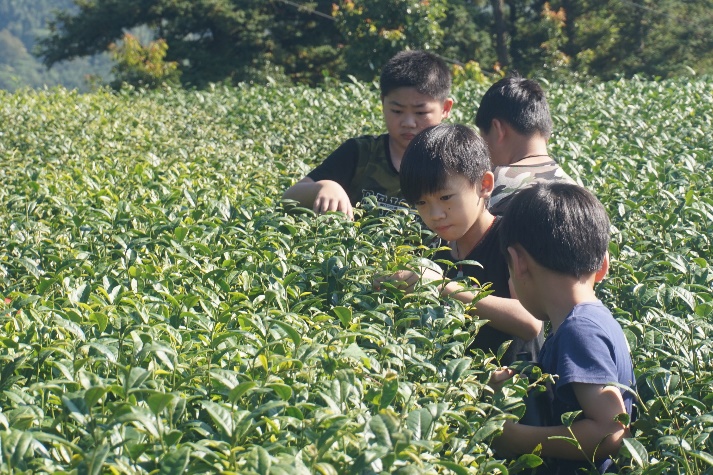 學生背著茶籠準備採茶體驗學生背著茶籠準備採茶體驗學生背著茶籠準備採茶體驗學生背著茶籠準備採茶體驗學生茶葉採收體驗學生茶葉採收體驗學生茶葉採收體驗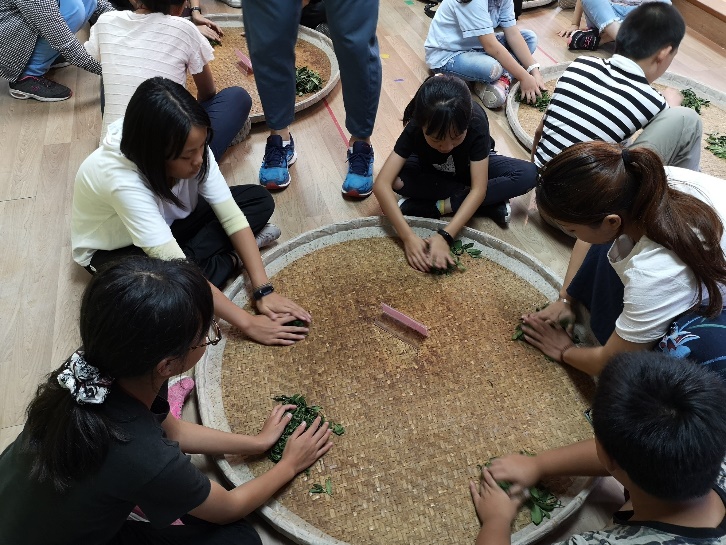 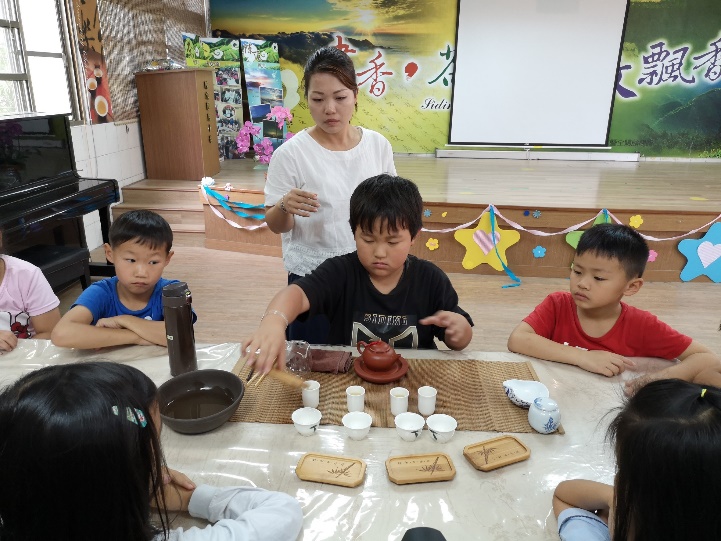 製茶之揉茶體驗製茶之揉茶體驗製茶之揉茶體驗製茶之揉茶體驗學習泡茶技能學習泡茶技能學習泡茶技能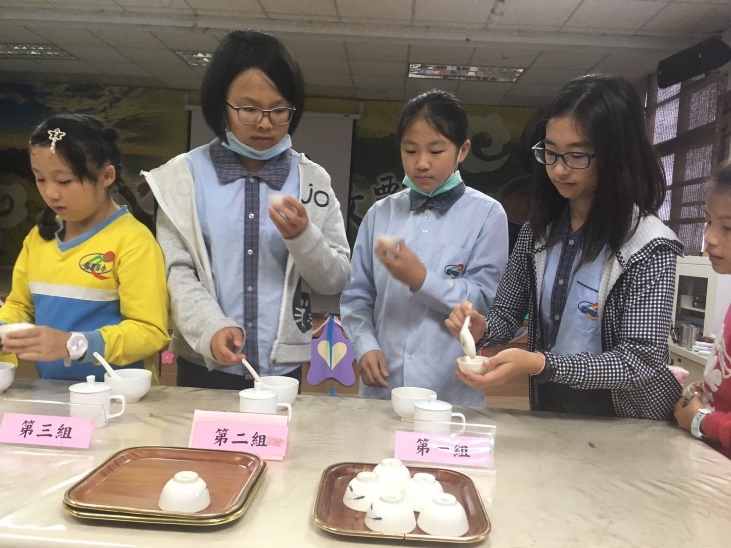 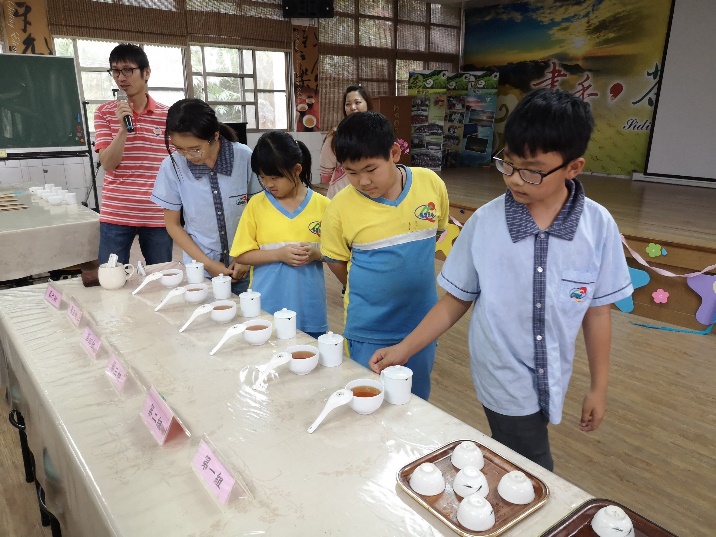 學生品茶體驗學生品茶體驗學生品茶體驗學生品茶體驗了解品茶項目、技巧及要領了解品茶項目、技巧及要領了解品茶項目、技巧及要領